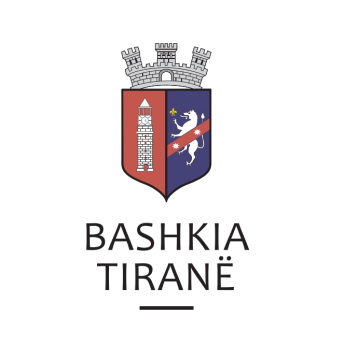      R  E  P U  B  L  I  K  A    E   S  H  Q  I  P  Ë  R  I  S  Ë
  BASHKIA TIRANË
DREJTORIA E PËRGJITHSHME PËR MARRËDHËNIET ME PUBLIKUN DHE JASHTË
DREJTORIA E KOMUNIKIMIT ME QYTETARËTLënda: Kërkesë për shpallje nga Gjykata e Rrethit Gjyqësor Lushnjë për znj. Irma Sefa, znj. Nimete Sefa dhe z. Valter Sefa.Pranë Bashkisë Tiranë ka ardhur kërkesa për shpallje nga Gjykata e Rrethit Gjyqësor Lushnjë me nr. 444 (443) regjistri themeltar, datë 18.05.2019, protokolluar në Bashkinë Tiranë me nr. 20042 prot., datë 14.05.2019.Ju sqarojmë se kjo gjykatë dërgon shpallje njoftimin se është duke u gjykuar çështja civile që i përket:Paditës:             Myriban SefaI paditur:         Irma Sefa, etj.Objekti:            Pjestim pasurie, etj.Drejtoria e Komunikimit me Qytetarët ka bërë të mundur afishimin e shpalljes për znj. Irma Sefa, znj. Nimete Sefa dhe z. Valter Sefa, në tabelën e shpalljeve të Sektorit të Informimit dhe Shërbimeve për Qytetarët pranë Bashkisë Tiranë.     R  E  P U  B  L  I  K  A    E   S  H  Q  I  P  Ë  R  I  S  Ë
  BASHKIA TIRANË
DREJTORIA E PËRGJITHSHME PËR MARRËDHËNIET ME PUBLIKUN DHE JASHTË
DREJTORIA E KOMUNIKIMIT ME QYTETARËTLënda: Kërkesë për shpallje nga Gjykata e Apelit Vlorë për shoqërinë “Petrol Alba” sh.a.Pranë Bashkisë Tiranë ka ardhur kërkesa për shpallje nga Gjykata e Apelit Vlorë, me nr. 1236 regjistri, datë 09.04.2019, protokolluar në Bashkinë Tiranë me nr. 20070 prot., datë 14.05.2019.Ju sqarojmë se kjo gjykatë dërgon shpallje se është zhvilluar gjykimi i çështjes civile që i përket:Të pandehur:   Qemal nexhip Vrenozi, Flamur Elmaz Fejzulla, Petrit Qamil Ferhati,                            Artem Petref Rusto.Akuzuar:          Për veprën penale “Shpërdorim detyre”, parashikuar nga neni 248 i                            Kodit Penal.Viktima:           Shoqëria “Petrol Alba” sh.a.Drejtoria e Komunikimit me Qytetarët ka bërë të mundur afishimin e shpalljes për shoqërinë “Petrol Alba” sh.a., në tabelën e shpalljeve të Sektorit të Informimit dhe Shërbimeve për Qytetarët pranë Bashkisë Tiranë.     R  E  P U  B  L  I  K  A    E   S  H  Q  I  P  Ë  R  I  S  Ë
  BASHKIA TIRANË
DREJTORIA E PËRGJITHSHME PËR MARRËDHËNIET ME PUBLIKUN DHE JASHTË
DREJTORIA E KOMUNIKIMIT ME QYTETARËTLënda: Kërkesë për shpallje nga Gjykata Administrative e Shkallës së Parë Tiranë për z. Shyqyri Baqoshi.Pranë Bashkisë Tiranë ka ardhur kërkesa për shpallje nga Gjykata Administrative e Shkallës së Parë Tiranë, me nr. (s’ka), datë 14.05.2019, protokolluar në institucionin tonë me nr. 20377 prot., datë 15.05.2019.Ju sqarojmë se kjo gjykatë dërgon për shpallje njoftimin për gjykimin të çështjes administrative me palë:Paditëse:              Qemal Baqoshi, Qefsere Baqoshi, Ramazan Baqoshi, Genci BaqoshiPalë e Paditur:    ZVRPP Tiranë Personat e tretë:  Shyqyri Baqoshi, Myslym Baqoshi, Nazmije Kulla/Baqoshi, Nezir                               Islami, Ahmet Lelo, Eltion Baqoshi, Ibrahim Lala.Objekti:                Përcaktimin dhe njohjen e kufijve të pasurisë së paluajtshme, etj.Data dhe ora e seancës:    07.06.2019, ora 10:30Drejtoria e Komunikimit me Qytetarët ka bërë të mundur afishimin e shpalljes për z. Shyqyri Baqoshi, në tabelën e shpalljeve të Sektorit të Informimit dhe Shërbimeve për Qytetarët pranë Bashkisë Tiranë.     R  E  P U  B  L  I  K  A    E   S  H  Q  I  P  Ë  R  I  S  Ë
  BASHKIA TIRANË
DREJTORIA E PËRGJITHSHME PËR MARRËDHËNIET ME PUBLIKUN DHE JASHTË
DREJTORIA E KOMUNIKIMIT ME QYTETARËTLënda: Kërkesë për shpallje nga Gjykata e Rrethit Gjyqësor Dibër për z. Bruno Jahja.Pranë Bashkisë Tiranë ka ardhur kërkesa për shpallje nga Gjykata e Rrethit Gjyqësor Dibër me nr. 145 vendimi, datë 10.05.2019, protokolluar në Bashkinë Tiranë me nr. 20195 prot., datë 15.05.2019.Ju sqarojmë se kjo gjykatë dërgon shpallje njoftimin se është duke u gjykuar çështja civile që i përket:I Pandehur:             Bruno JahjaAkuzuar:                 Për “Kalim të paligjshëm të kufirit”Data dhe ora e seancës:    20.05.2019, ora 16:00Drejtoria e Komunikimit me Qytetarët ka bërë të mundur afishimin e shpalljes për z. Bruno Jahja, në tabelën e shpalljeve të Sektorit të Informimit dhe Shërbimeve për Qytetarët pranë Bashkisë Tiranë.     R  E  P U  B  L  I  K  A    E   S  H  Q  I  P  Ë  R  I  S  Ë
  BASHKIA TIRANË
DREJTORIA E PËRGJITHSHME PËR MARRËDHËNIET ME PUBLIKUN DHE JASHTË
DREJTORIA E KOMUNIKIMIT ME QYTETARËTLënda: Kërkesë për shpallje nga Gjykata së Rrethit Gjyqësor Tiranë për z. Mustafa Idrizi.Pranë Bashkisë Tiranë ka ardhur kërkesa për shpallje nga Gjykata e Rrethit Gjyqësor Tiranë, me nr. 1730 regj. themeltar, datë 13.05.2019, protokolluar në institucionin tonë me nr. 20202 prot., datë 15.05.2019.Ju sqarojmë se kjo gjykatë dërgon shpallje për  zhvillimin e gjykimit të çështjes penale që i përket:Kërkues:         Prokuroria e Rrethit Gjyqësor TiranëI Pandehur:   Në konflikt me ligjin, shtetasi Mustafa IdriziObjekti:         Për kryerjen e veprës penale “Vjedhja”, kryer në bashkëpunim,                         parashikuar nga neni 134, prg. 2, i Kodit Penal.Data dhe ora e seancës:    28.05.2019, ora 11:30Drejtoria e Komunikimit me Qytetarët ka bërë të mundur afishimin e shpalljes për z. Mustafa Idrizi, në tabelën e shpalljeve të Sektorit të Informimit dhe Shërbimeve për Qytetarët pranë Bashkisë Tiranë.     R  E  P U  B  L  I  K  A    E   S  H  Q  I  P  Ë  R  I  S  Ë
  BASHKIA TIRANË
DREJTORIA E PËRGJITHSHME PËR MARRËDHËNIET ME PUBLIKUN DHE JASHTË
DREJTORIA E KOMUNIKIMIT ME QYTETARËTLënda: Kërkesë për shpallje nga Gjykata së Rrethit Gjyqësor Tiranë për znj. Mare Malaj.Pranë Bashkisë Tiranë ka ardhur kërkesa për shpallje nga Gjykata e Rrethit Gjyqësor Tiranë, me nr. 1558 akti, datë 08.05.2019, protokolluar në institucionin tonë me nr. 20203 prot., datë 15.05.2019.Ju sqarojmë se kjo gjykatë dërgon shpallje për  zhvillimin e gjykimit të çështjes penale që i përket:Kërkues:         Prokuroria e Rrethit Gjyqësor TiranëObjekti:         Pushimi i procedimit penal me nr. 5062/2018.Data dhe ora e seancës:    03.06.2019, ora 11:00Drejtoria e Komunikimit me Qytetarët ka bërë të mundur afishimin e shpalljes për znj. Mare Malaj, në tabelën e shpalljeve të Sektorit të Informimit dhe Shërbimeve për Qytetarët pranë Bashkisë Tiranë.     R  E  P U  B  L  I  K  A    E   S  H  Q  I  P  Ë  R  I  S  Ë
  BASHKIA TIRANË
DREJTORIA E PËRGJITHSHME PËR MARRËDHËNIET ME PUBLIKUN DHE JASHTË
DREJTORIA E KOMUNIKIMIT ME QYTETARËTLënda: Kërkesë për shpallje nga Gjykata e Apelit Vlorë për shoqërinë “TRANSATLANTIC ALBANIA l.t.d.”.Pranë Bashkisë Tiranë ka ardhur kërkesa për shpallje nga Gjykata e Apelit Vlorë, me nr. 2440 regjistri, datë 10.05.2019, protokolluar në Bashkinë Tiranë me nr. 20243 prot., datë 15.05.2019.Ju sqarojmë se kjo gjykatë dërgon shpallje se është zhvilluar gjykimi i çështjes civile që i përket:Paditës:            Shyqyri BarjamajTë paditur:      Shoqëria “Transatlantic Albania Ltd”, dega ShqipëriData dhe ora e seancës:    12.06.2019, ora 10:30Drejtoria e Komunikimit me Qytetarët ka bërë të mundur afishimin e shpalljes për shoqërinë “TRANSATLANTIC ALBANIA l.t.d.”, në tabelën e shpalljeve të Sektorit të Informimit dhe Shërbimeve për Qytetarët pranë Bashkisë Tiranë.     R  E  P U  B  L  I  K  A    E   S  H  Q  I  P  Ë  R  I  S  Ë
  BASHKIA TIRANË
DREJTORIA E PËRGJITHSHME PËR MARRËDHËNIET ME PUBLIKUN DHE JASHTË
DREJTORIA E KOMUNIKIMIT ME QYTETARËTLënda: Kërkesë për shpallje nga Gjykata e Apelit Korçë për znj. Liljana Rustem (Kacani).Pranë Bashkisë Tiranë ka ardhur kërkesa për shpallje nga Gjykata e Apelit Korçë, me nr. 55 prot., datë 13.05.2019, protokolluar në Bashkinë Tiranë me nr. 20344 prot., datë 15.05.2019.Ju sqarojmë se kjo gjykatë dërgon shpallje për gjykimin e çështjes civile që i përket:Paditës:               Artur ManoTë paditur:         Vladimir Kacani, Liljana Rustem (Kacani), ATP, etj.Nd. kryesor:        Lena ManoObjekti:               Detyrim i të paditurve për të njohur paditësin si pronar, etj.Drejtoria e Komunikimit me Qytetarët ka bërë të mundur afishimin e shpalljes për znj. Liljana Rustem (Kacani), në tabelën e shpalljeve të Sektorit të Informimit dhe Shërbimeve për Qytetarët pranë Bashkisë Tiranë.     R  E  P U  B  L  I  K  A    E   S  H  Q  I  P  Ë  R  I  S  Ë
  BASHKIA TIRANË
DREJTORIA E PËRGJITHSHME PËR MARRËDHËNIET ME PUBLIKUN DHE JASHTË
DREJTORIA E KOMUNIKIMIT ME QYTETARËTLënda: Kërkesë për shpallje nga Gjykata e Rrethit Gjyqësor Vlorë për z. Andrea Çipa.Pranë Bashkisë Tiranë ka ardhur kërkesa për shpallje nga Gjykata e Rrethit Gjyqësor Vlorë, me nr. 1282 akti (H. Çela), datë 06.05.2019, protokolluar në Bashkinë Tiranë me nr. 20185 prot., datë 15.05.2019.Ju sqarojmë se kjo gjykatë dërgon për shpallje për komunikimin e Vendimit nr. 577, datë 09.04.2019, të çështjes civile me palë:Paditësa:           Kristo Duko, Leandro DukoTë Paditur:      Bashkia Himarë, Lefter Çipa, Qirana Çipa, Parashqevi Çipa, Andrea                           Çipa, Sotir Çipa, Ardian Çipa.Objekt:             Anullimin e aktit të marrjes së tokës në pronësi, në favor të familjes                            bujqësore, me kryefamiljar Lefter Çipa, etj.Drejtoria e Komunikimit me Qytetarët ka bërë të mundur afishimin e shpalljes për z. Andrea Çipa, në tabelën e shpalljeve të Sektorit të Informimit dhe Shërbimeve për Qytetarët pranë Bashkisë Tiranë.     R  E  P U  B  L  I  K  A    E   S  H  Q  I  P  Ë  R  I  S  Ë
  BASHKIA TIRANË
DREJTORIA E PËRGJITHSHME PËR MARRËDHËNIET ME PUBLIKUN DHE JASHTË
DREJTORIA E KOMUNIKIMIT ME QYTETARËTLënda: Kërkesë për shpallje nga Gjykata e Rrethit Gjyqësor Përmet për z. Arian Josifi, znj. Miranda Josifi, znj. Nikoleta Josifi dhe znj. Pandora Josifi.Pranë Bashkisë Tiranë ka ardhur kërkesa për shpallje nga Gjykata e Rrethit Gjyqësor Përmet, me nr. 54/21233-00029-22-2018 regj., datë 13.05.2019, protokolluar në Bashkinë Tiranë me nr. 20188 prot., datë 15.05.2018.Ju sqarojmë se kjo gjykatë dërgon për shpallje njoftimin për gjykimin të çështjes civile me palë:Paditës:              Vasillaq Thoma, Qako ThomaI Paditur:         ATP Tiranë, Arian Josifi, Miranda Josifi, Nikoleta Josifi, Pandora Josifi,                            Elvira Josifi, Lida Josifi (Suli), Teuta Nurçe, Vitori Josifi,                            Mimoza Josifi, Magdalena Josifi.Me njoftimin e: Avokatura e Shtetit, Zyra Vendore GjirokastërObjekti:             Anullimin e pjesshëm të vendimit të KKKP, ish-Pronarëve, Bashkia e                             Qytetit Përmet, me nr. 98, datë 07.06.1995, pika “a”.Drejtoria e Komunikimit me Qytetarët ka bërë të mundur afishimin e shpalljes për z. Arian Josifi, znj. Miranda Josifi, znj. Nikoleta Josifi dhe znj. Pandora Josifi, në tabelën e shpalljeve të Sektorit të Informimit dhe Shërbimeve për Qytetarët pranë Bashkisë Tiranë.